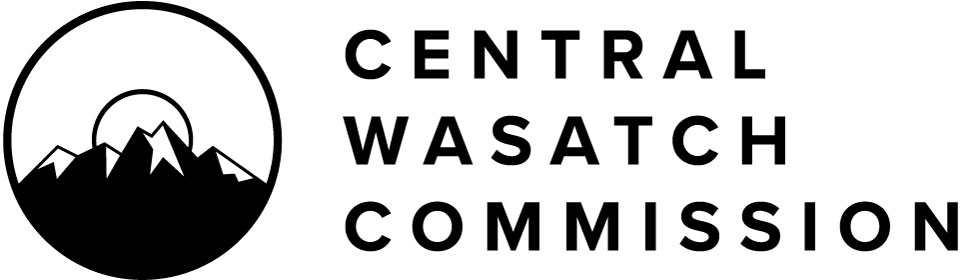 Central Wasatch Commission       Stakeholders Council Preservation Committee Thursday, August 19, 20212:00 p.m. – 3:00 p.m.Notice is hereby given that the Central Wasatch Commission Stakeholders Council will hold a meeting at approximately 2:00 P.M., or soon thereafter, on Thursday, August 19, 2021. In view of the current Covid-19 pandemic, this meeting will occur electronically, without a physical anchor location, as authorized by UTAH CODE ANN. 52-4-207(4). The public may register for the meeting through the following link. Once registered, meeting attendees will receive an email with a personal meeting access link. https://us06web.zoom.us/meeting/register/tJAuduCqrTwqHtHdJ_DzYd7P0fQ7tlOUxXs7Civility and decorum should be applied in all discussions and debate. Difficult questions, tough challenges to a point of view, and criticism of ideas and information are legitimate elements of a free democracy in action. Public officials and the public are encouraged to refrain from making belligerent, personal, impertinent, slanderous, threatening, abusive, or disparaging comments.Please take notice that a quorum the Board of Commissioners (the “Board”) of the Central Wasatch Commission (the “CWC”) may attend the meeting of the Preservation Committee scheduled for Thursday - August 19, 2021 at 2 p.m., without an anchor location. The agenda for that meeting of the Committee is accessible here: Utah Public Notice Website, CWC’s Website, The Salt Lake Tribune and Deseret News.2:00 P.M.	Opening Preservation CommitteeMegan Nelson will conduct the meeting as the Co-Chair of the Preservation Committee. Megan Nelson will read the Determination Letter referencing electronic meeting as per legislative requirements. (Action) The Committee will consider approving the minutes of the previous committee meeting.2:05 P.M.	Leave No Trace Presentation and Guest SpeakerRepresentatives from Leave No Trace will present on Leave No Trace values for Committee education and consideration.2:45 P.M.	Diversity and Inclusion Update2:50 P.M.	Open Discussion3:00 P.M.	Adjourn MeetingMegan Nelson will adjourn the meeting as the Co-Chair of the Preservation Committee.______________________________________________________________________CERTIFICATE OF POSTING:At or before 2:00 p.m. on August 18, 2021, the undersigned hereby certifies that the above notice and agenda was:Posted on the Utah Public Notice Website created under UTAH CODE ANN. 63F-1-70; andProvided to the Salt Lake Tribune and/or Deseret News and to a local media correspondent. This meeting is being conducted only electronically without a physical location as authorized (see Letter of Determination of the Chair of the Stakeholders Council of the Central Wasatch Commission following). The audio recording and transcript of the meeting will be posted for public review. Members of the Commission will/may participate electronically. Meetings may be closed for reasons allowed by statute.Final action may be taken in relation to any topic listed on the agenda, including but not limited to adoption, rejection, amendment, addition of conditions and variations of options discussed. In compliance with the Americans with Disabilities Act, individuals needing special accommodations or assistance during this meeting shall notify the CWC’s administrator at (801)230-2506 at least 24 hours prior to the meeting. TDD number is (801)270-2425 or call Relay Utah at #711. Kaye Mickelson: Central Wasatch Commission Administrator Determination of the Chair of the Preservation Committeeof the Central Wasatch Commission Concerning an Electronic Meeting Anchor LocationPURSUANT TO Utah Code Ann. 52-4-207(4), I, as the Chair of the Preservation Committee of the Central Wasatch Commission (“CWC”), hereby determine that conducting Stakeholders Council meetings at any time during the next 30 days at an anchor location presents a substantial risk to the health and safety of those who may be present at the anchor location. Although the overall incidence of COVID-19 cases has diminished somewhat over the past several months, the pandemic remains and the recent rise of more infectious variants of the virus merits continued vigilance to avoid another surge in cases which could again threaten to overwhelm Utah’s healthcare system.DATED August 19, 2021 Carl Fisher: Carl Fisher: Central Wasatch Commission Stakeholders Council Preservation Committee Chair